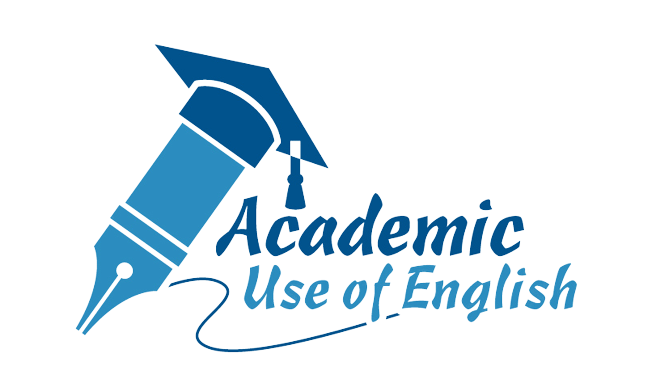 Chapter 3Useful Sentence Structures and Language for Academic Writing(With Suggested Answers and Explanations)Useful Sentence Structures and Language for Academic WritingAs discussed in Chapter 1, academic texts are characterised by four distinct features and the language used is usually formal, objective, precise and technical. To achieve these and to present information and ideas in an effective manner, the following language items are often used in academic writing:passive constructionhedging languagenoun phrases and clausesadjective phrases and clauses3a: Passive ConstructionThe passive voice is commonly used in academic texts for the following purposes:To focus on the key subject matter by putting it first or to emphasise the process/act/outcome over the doer e.g. The electric current is created by electrons or charges moving through a path called an electric circuit. An electric circuit can be formed by attaching conductors to the positive and negative sides of a power source (e.g. a battery cell). (* “The electric current” and “an electric circuit” are the key terms and concepts to be defined and described here.)To avoid mentioning an unknown/unclear doer or avoid attributing the action to a particular doere.g. The electric current is classified into two types, i.e. alternating current and direct current. It is measured in ampere. To present information, ideas or views in a more objective tonee.g. In an experiment (which was) conducted in the Physics lesson on 3 Oct 2021, it was observed that the length and thickness of a wire would affect the current flow in an electric circuit. (c/f: In an experiment I conducted in the Physics lesson on 3 Oct 2021, I observed that the length and thickness of a wire would affect the current flow in an electric circuit.)The passive voice is formed by a verb “to be” (in different tense forms) + past participle. e.g. The electric current is measured in ampere.PracticeActivity 1Underline all the passive forms in the text below:Activity 2The following sentences are taken from an article on obesity. Identify the main purpose the passive voice serves in each sentence. Put the correct letters (A/B/C) in the spaces provided.3b: Hedging LanguageHedging language is often used to soften the tone and avoid making sweeping statements, over-generalisations and unsupported claims. Using hedging language allows us to be cautious and more accurate when explaining results or making a point. There are several ways to hedge:PracticeActivity 3Compare the two texts below. Choose the one with a softer tone.Activity 4Rewrite the following sentences with the use of hedging language. (Suggested answers)Peer influence is the most common reason for teenage smoking. (Using a “cautious” verb)Peer influence appears to be the most common reason for teenage smoking./Peer influence tends to be the most common reason for teenage smoking.The significant drop in the number of teenage smokers is due to the recent anti-smoking campaign. (Using an adverb showing possibility)The significant drop in the number of teenage smokers is probably/possibly due to the recent anti-smoking campaign.Teens with emotional problems always have nicotine addiction. (Using adjectives indicating possibility and tendency)Teens with emotional problems are prone to (have) nicotine addiction./Teens with emotional problems are more likely to have nicotine addiction.Nicotine is as addictive as other drugs, including cocaine and morphine. (Using the passive voice)Nicotine is considered as addictive as other drugs, including cocaine and morphine./ It is believed that nicotine is as addictive as other drugs, including cocaine and morphine.3c: Noun Phrases and ClausesNoun phrasesA noun phrase acts as a noun and can be the subject or object of a sentence. It is formed by a group of words consisting of a noun/pronoun and words that add meanings to it. The words that help add meanings to a noun/pronoun are called “modifiers” and they can be placed before or after the noun/pronoun. Noun clausesA noun clause is a group of words acting together as a noun to add more details to a sentence. Unlike noun phrases, noun clauses contain both a subject and a verb, while a noun phrase does not have any verbs. Noun clauses are dependent clauses. They cannot stand alone as full sentences. They can be the subject or object of a sentence. “That-clauses” are also examples of noun clauses. They can be the subject or object of a sentence.Examples:Noun clauses as subject:How often people shop will affect the sales strategies.(The idea) that humans and chimpanzees share the common ancestor is widely accepted.Noun clauses as object:It is important to understand what customers want.Astronomers believe that there are billions of galaxies.PracticeActivity 5Decide whether the underlined parts are noun phrases (NP) or noun clauses (NC). Put NP or NC in the spaces provided.Using noun phrases/clausesNominalisationAcademic writing is characterised by the use of noun phrases/clauses. Turning verbs and adjectives into nouns helps create a more formal style and make the sentences more compact. For example,As shown above, changing a verb or other word forms into a noun is called “nominalisation”.PracticeActivity 6Change the underlined parts into nouns.e.g. 	Money supply increases and shifts the money supply curve to the right.An increase in money supply shifts the money supply curve to the right.Using noun phrases/clauses after cohesive devicesNoun phrases are used after some cohesive devices. Compare the following two sentences:Some cohesive devices are followed by a clause, which is a group of words that has a subject and a verb (e.g. because – see Sentence A), while some are followed by a noun phrase (e.g. because of – see Sentence B).The table below shows some cohesive devices of different functions: PracticeActivity 7Choose the correct answer for each of the sentences below. A lot of consumers still prefer shopping online despite … it can be very dangerous. the security risks.The genetically modified (GM) salmon can produce growth hormone all year round. Therefore, … they can reach maturity in a shorter time. early maturity in a shorter time.Improvement in health results from … regular exercise and a balanced diet. people exercise regularly and eat a balanced diet.During the Great Depression, consumer spending and investment dropped tremendously. As a result, … countless workers were laid off. large-scale unemployment.New measures have been proposed with a view to … increasing the company’s profits. the company could make more profits.The unpopularity of electric vehicles in Hong Kong is mainly due to … there are inadequate charging spots and facilities. a lack of charging spots and facilities.The success of David Beckham can be attributed to … his perseverance and passion for soccer.  he is always persevering to the end and he really loves soccer.3d: Adjective Phrases and ClausesSentences in academic texts tend to be dense. They contain lots of grammatically complex sentences which are composed of phrases and clauses of different purposes. Some common examples are adjective phrases and clauses, which are used to provide additional information and descriptions to nouns.Adjective phrasesAn adjective phrase is a group of words that describes a noun or pronoun. It provides further details and specifies the features/characteristics of an object, a person or a place. An adjective phrase is usually placed before or after the noun or pronoun in a sentence. There are different kinds of phrases that can act as adjectives. Below are some examples:PracticeActivity 8Read the following sentences and decide which type of adjective phrase is used for the underlined parts. e.g.	Compulsory education is adopted in many places of the world and in general, children between 6 and 15 years old have to attend school.	The skyline along the coast of the Victoria Harbour is a famous tourist attraction in Hong Kong.In Hong Kong, the first housing estate built by a private developer is Mei Foo Sun Chuen.The film featuring the iconic locations in Hong Kong was well received globally.Adjective clausesAn adjective clause, which is also called a relative clause, functions as an adjective to describe a noun. It can be used to link up ideas, compress information and make communication more effective. For example,A nurse is a professional. A nurse cares for sick people.A nurse is a professional who cares for sick people.By connecting the two sentences with ‘who’, the ideas are better linked and the message becomes clearer.A relative clause begins with a relative pronoun (i.e. that, who, which, where, whose, when, why, what or whom) and provides essential information (defining relative clauses) or non-essential information (non-defining relative clauses) about the noun it modifies. PracticeActivity 9Decide whether defining or non-defining clauses are used in the following sentences. Then choose the best relative pronouns to complete the sentences. The mechanical lifting device _____ is used to lift heavy loads is called a jack.Sir Charles Kuen KAO, _____ laid the groundwork for fibre optic communications, was awarded the 2009 Nobel Prize in Physics.Nick Vujicic, _____ stories are full of hope and motivation, has warmly moved a lot of people.Passwords _____ are simple and repetitive must be avoided.Relative pronouns with fronted prepositionsA relative clause may contain a preposition with the relative pronoun serving as the object of the preposition. In informal English, the preposition is usually placed at the end of the relative clause while in more formal academic contexts, the preposition is usually put before the relative clause. PracticeActivity 10Read the following sentences and decide where the prepositions should be best placed ((a), (b), or (c)) to suit the academic contexts.e.g. in  	  (a) New York City is the place (b) which you can find almost all the big businesses (c).Answer: (b) New York is a city in which you can find almost all the big businesses.1. withIt is the software (a) which people use to edit (b) videos (c). Answer: (a) It is the software with which people use to edit videos.2. during (a) Ramadan is the ninth month of the Islamic calendar, (b) which almost all adult Muslims fast (c) from dawn to sunset.Answer: (b) Ramadan is the ninth month of the Islamic calendar, during which almost all adult Muslims fast from dawn to sunset.Reduced relative clausesWhen the relative pronoun is the subject of the relative clause, the relative clause could be ‘reduced’. Reduced relative clauses can make the writing more concise and add variety to sentences. A relative clause can be reduced to: PracticeActivity 11Choose the most appropriate answer for each of the sentences below. ‘’ means no word is needed. The first one has been done as an example. Activity 12Complete the passage with the following relative pronouns/adjective clauses. Use each answer ONCE only. Put a cross ‘’ if no word is needed. One of them has been done as an example. Body mass index (BMI) is used commonly as a first indicator to identify overweight and obese individuals. In the metric system, BMI is calculated by dividing the body weight in kilograms by the square of height in metres, i.e. kg/m2. An Asian adult with BMI between 23.0 and 24.9 is classified as overweight, while an Asian adult with BMI above 25.0 is considered obese.To focus on the key subject matter by putting it first or to emphasise the process/act/outcome over the doerTo avoid mentioning an unknown/unclear doer or avoid attributing the action to a particular doerTo present information, ideas or views in a more objective tonePurposesSentences from the TextAObesity is a health problem that is growing rapidly in many parts of the world. It was officially defined by World Health Organisation as “a disease in which excess body fat has accumulated to such an extent that one’s health may be at risk” in 2000.BObesity is associated with the leading causes of death, which include strokes, diabetes and cardiovascular diseases.CObese people are also found to be at a higher risk of suffering from some cancers, for example, breast, bowel and pancreatic cancers.CIn an affluent city like Hong Kong, the main causes of obesity are believed to be the popularity of western fast food and a lack of physical exercise.BTo tackle the problem of obesity, education campaigns must be launched to raise people’s health consciousness. Cross-sectoral action is also required to promote healthy eating and physical activity.ExamplesSample Sentences(i)Using adjectives to indicate possibility and tendencypossible, probable, prone to, (un)likelyWhat are the possible reasons for young people to smoke?Teenagers are prone to smoke with companions.(ii)Using modal verbs to show uncertaintycan, could, may, mightA more radical measure the government might want to adopt is to introduce a licensing system for sales of tobacco and limit it to a few licensed retail locations.Schools could launch an anti-smoking campaign.(iii)Using adverbs to show frequency, approximation and probabilityoften, perhaps, possibly, probably, apparently, presumably, approximately, nearlyNoticeable drops were observed in 2007 and 2011, probably due to the comprehensive smoke-free legislation in 2007 and the 50% increase in tobacco tax in 2009.(iv)Using “cautious” verbs and/or the passive voice to make statements less directassume, believe, suggest, seem, appear, say, consider, think, tend toSmoking is considered a source of comfort for some people.It is believed that curiosity is also a reason for teenage smoking.Men tend to have a higher dependence on tobacco than women. Text 1There are different reasons for teenagers to take up smoking. Some teenagers see smoking as a way of rebelling and showing independence. The developmental changes in adolescents fuel their urge to imitate adult behaviour, one of which is to make their own decisions. Coupled with the urge to rebel against authority, adolescents will start smoking. Boredom also causes teenagers to smoke. Although teenagers know the harm caused by smoking, they continue to smoke simply because they have become addicted to nicotine.Text 2Surveys conducted by some non-government organisations suggest that there are different possible reasons for teenagers to take up smoking. Some teenagers may see smoking as a way of rebelling and showing independence. The developmental changes in adolescents are very likely to fuel their urge to imitate adult behaviour, one of which is to make their own decisions. Coupled with the urge to rebel against authority, adolescents are prone to smoke. Boredom is likely to be another reason for youth smoking. It is believed that although most of the teenagers interviewed know the harm caused by smoking, they may continue to smoke because of possible nicotine addiction.ModifiersExamples of Noun Phrasesdeterminersthe/these/my opinionsquantifiersa lot of/some of themadjectivesnovel/inspiring ideasprepositional phrasethe equipment with a new designpresent participlethose (the people) supervising the productionpast participlethe products exportedNP or NCe.g. A short circuit can overheat cables and cause a fire.e.g. NP1.Nylon was one of the earliest synthetic fibres.NP2.The main concern is how the government can prevent a further increase in crime.NC3.The chart shows what students usually buy online.NC4.Mendel’s work on genetics provided new perspectives for agronomists.NP5.The survey identified three categories of voluntary workers.NPAs transportation network has improved,time to travel to other places has shortened.The improvement in transportation networkresults in the shortening of travel time.As technology advances, crops grow faster than they used to be.Advanced technology accelerates the growth of crops.By providing the right amount of support and challenge, young children can learn to be independent.Young children’s independence can be nurtured by provision of proper support and challenge.The assessment was difficult. Many students did not perform well.The difficulty of the assessment resulted in poor student performance.The government decided to increase the VAT (value-added tax) to 15% and this concerned the general public.The government’s decision to increase the VAT to 15% caused concern to the general public.We analysed the data and they showed that peer pressure could influence drug addiction.The analysis of the data showed the influence of peer pressure on drug addiction.More and more people use the Internet. As a result, people’s shopping habits have changed.Widespread use of the Internet has led to a major change in people’s shopping habits.A.The metabolism of organisms is affectedbecausenew genes (subject) are inserted (verb).B.The metabolism of organisms is affectedbecause ofthe insertion of new genes.FunctionsFollowed by a ClauseFollowed by a Noun PhraseStating cause and effect relationshipsbecauseassincedue to the fact that sothereforeas a resultconsequentlybecause ofdue toas a result ofas a consequence ofSee examples below for verbs stating cause and effect relationships:Examples:It is believed that excessive pressure at work (cause) could bring about mental illnesses (effect).The failure of the project (effect) stemmed from inadequate resources (cause).Making concessionalthoughthougheven thoughdespitein spite of Showing purpose/intentionso thatwith the aim ofwith a view toa.Prepositional phrasesGrowing tomatoes with a longer shelf life can reduce fruit loss.b.Present participle phrases (-ing phrase)Nowadays, those (employees) working from home can still communicate with colleagues using information and communication technology.c.Past participle phrasesMost of the squatter settlements built in the 1940s were destroyed during World War II.A prepositional phraseA present participle phraseA past participle phraseA prepositional phraseA present participle phraseA past participle phraseA prepositional phraseA present participle phraseA past participle phraseA prepositional phraseA present participle phraseA past participle phraseExamplesNotes about the Defining/Non-defining ClausesDefining clausesPeople who are allergic to wheat may suffer from nausea and diarrhoea.essential information as it specifies the group of people who may have the problemscannot be omittedNon-defining clausesNicholas II, who was the last Emperor of Russia, was put to death in July 1918.additional information about the person that is already known to the readercan be omitteda comma before the relative pronoun, separating the relative clause and the noun it modifiesA defining relative clausewhich (Notes: ‘that’ is also correct)A non-defining relative clausewhowhywhatA defining relative clausethat (Notes: ‘that’ is not used in non-defining relative clauses)A non-defining relative clausewho wherewhomA defining relative clausewhoseA non-defining relative clausewhowhichwhomA defining relative clausewhoseA non-defining relative clausewherewhythatLess FormalMore FormalSamuel Morse sent his first public telegraph message on 24 May 1844. The picture shows the apparatus which he sent the message with.Samuel Morse sent his first public telegraph message on 24 May 1844. The picture shows the apparatus with which he sent the message.i)an adjective phraseHand, foot, and mouth disease is a contagious disease which is prevalent among children under 5.Can be reduced to 	Hand, foot, and mouth disease is a contagious disease prevalent among children under 5.Notes:A related kind of structure that adds additional information is called appositive phrase, which consists of two nouns/noun phrases that refer to the same person/thing. For example, Ieoh Ming PEI, who was a Chinese-American architect, designed the Louvre Pyramid in Paris and the Bank of China Tower in Hong Kong.Can be reduced to 	Ieoh Ming PEI, a Chinese-American architect, designed the Louvre Pyramid in Paris and the Bank of China Tower in Hong Kong.ii)a present participle phrase Shops that offer delivery service are popular during the pandemic.Can be reduced to 	Shops offering delivery service are popular during the pandemic.Notes:If the relative clause is in the active voice, it can be reduced to a present participle phrase (verb + -ing).iii)a past participle phraseCheung Sha Beach, which is located on Lantau Island, is the longest beach in the HongKong area.Can be reduced to  Cheung Sha Beach, located on Lantau Island, is the longest beach in the Hong Kong area.Notes:If the relative clause is in the passive voice, it can be reduced to a past participle phrase.e.g. Cheung Sha Beach, _____ on Lantau Island, is the longest beach in the Hong Kong area.    locating     located1.Cheetahs are carnivores that hunt small to medium-sized prey _____ 20 to 60 kg.     weighing     weighed2.In Hong Kong, all children _____ between 6 and 15 are eligible to attend public sector schools.     are     aging 3.The bureau _____ for developing policies in environmental protection is managed by the Secretary for the Environment.     responsible     is responsible 4.Consumption vouchers can be used at local retail, catering and service outlets or their online platforms _____ payments by different mobile payment apps.     accepting     accepted5.The Big Buddha, _____ the second largest outdoor Buddha statue in the world, is an iconic attraction of Lantau Island.     is     that isfor those who want to stay healthyfor those who want to stay healthywhoin whichthat is fun and affordablein summerin summerwhich are affordablewho cannot affordsuffering from joint painsuffering from joint painneeded for swimmingSwimming (i) in summer is a favourite pastime for most people and it is an                                         excellent form of exercise (e.g.) for those who want to stay healthy and burn calories. Swimming, (ii) X a type of aerobic exercise, can also result in a                                                                  reduction in stiffness and joint pain. People (iii) suffering from joint pain share that swimming             is much better than other forms of sports like running as it is easier on the joints. In addition to the benefits it brings, swimming also attracts people (iv) who cannot afford expensive                    equipment. The equipment (v) needed for swimming is no more than just a swimsuit and                 maybe a pair of goggles, (vi) which are affordable to most people. Some public pools, (vii) in which “fun pools” with special designs and water                                               toys are built, provide excitement and enjoyment for the public (viii) who                                                          no longer regard swimming as a mere form of exercise. If you are looking for a sport                                  (ix) that is fun and affordable, swimming could be an option for you.